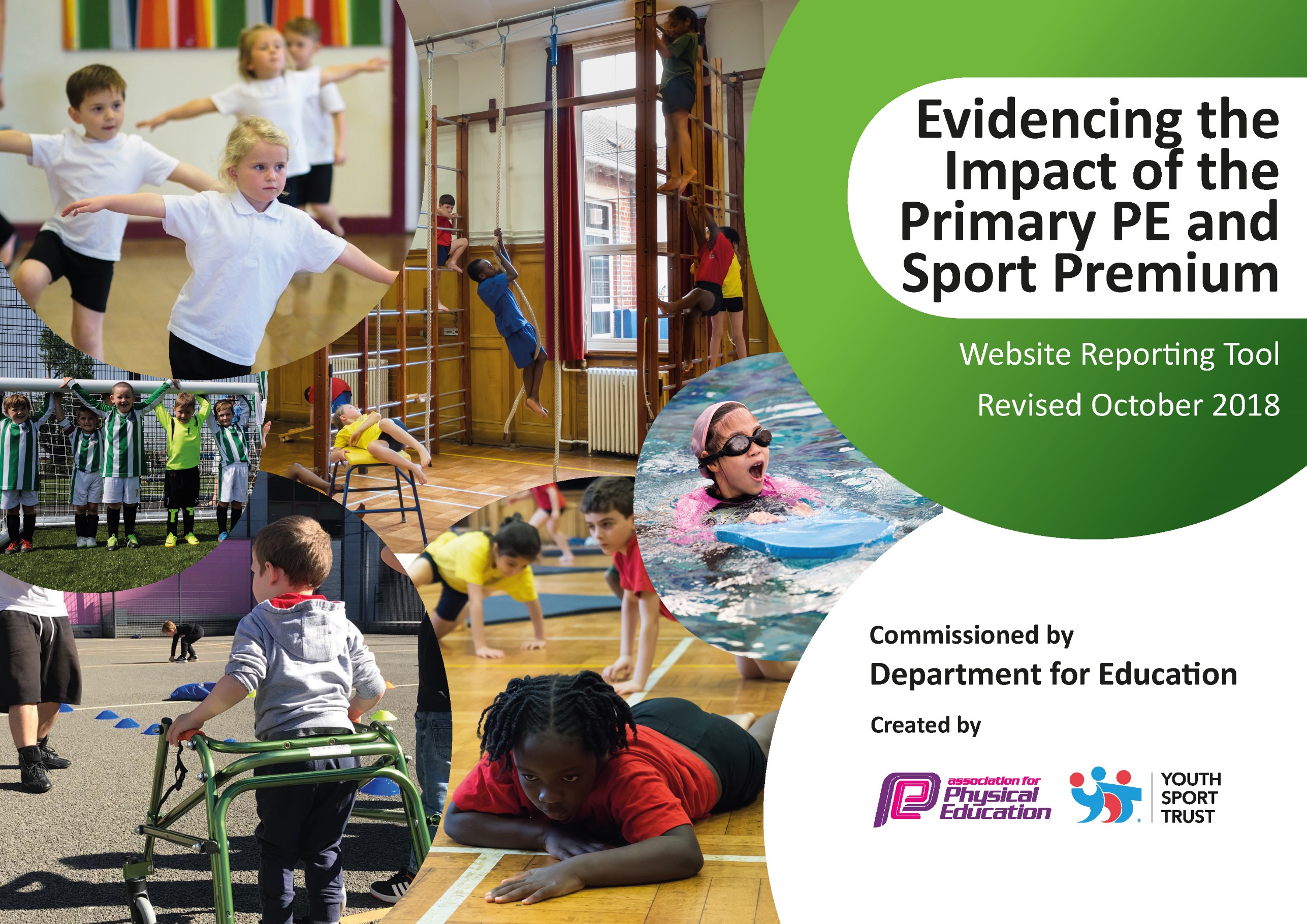 Schools must use the funding to make additional and sustainable improvements to the quality of Physical Education, Sport and Physical Activity (PESPA) they offer. This means that you should use the Primary PE and Sport Premium to: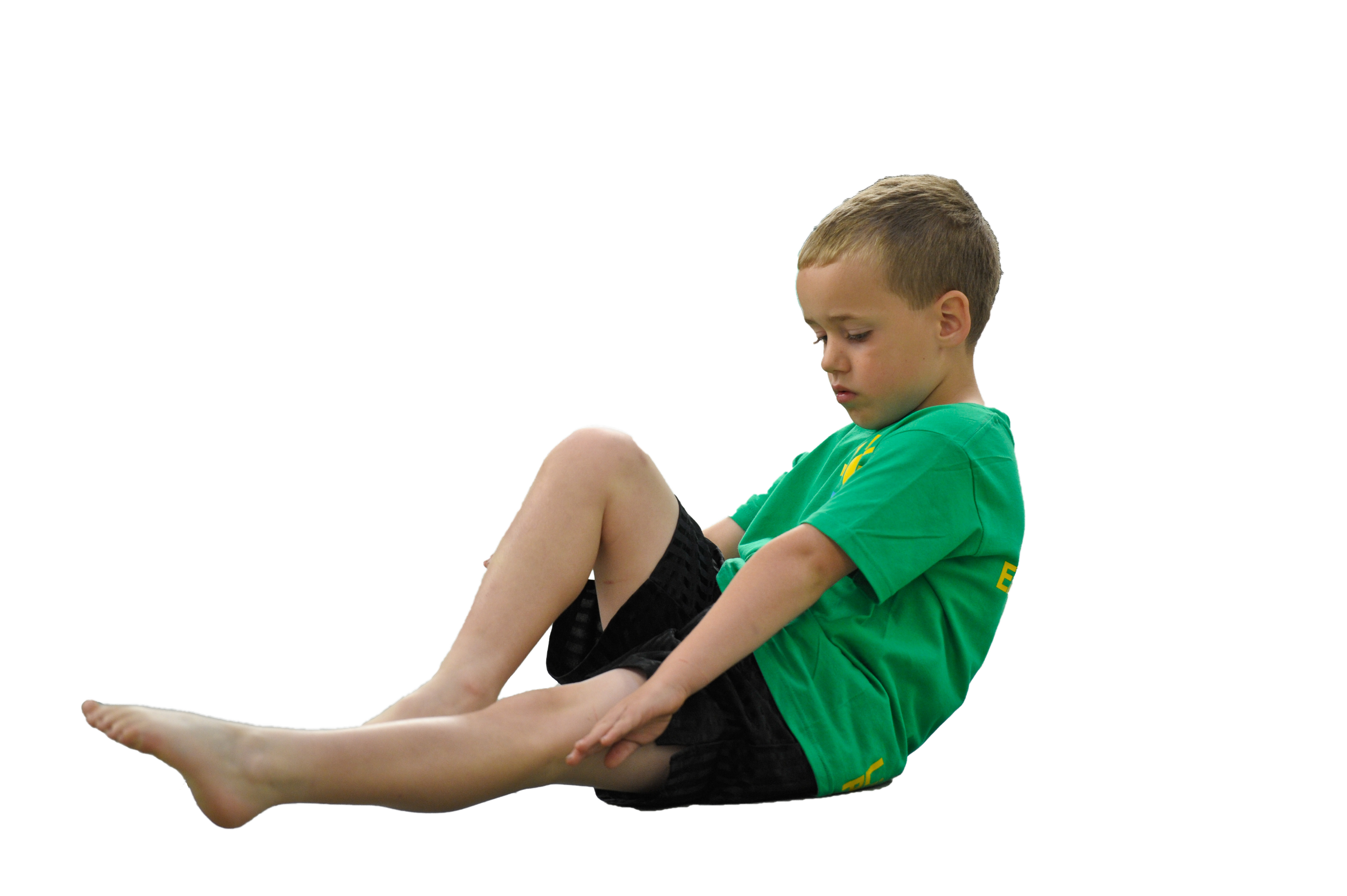 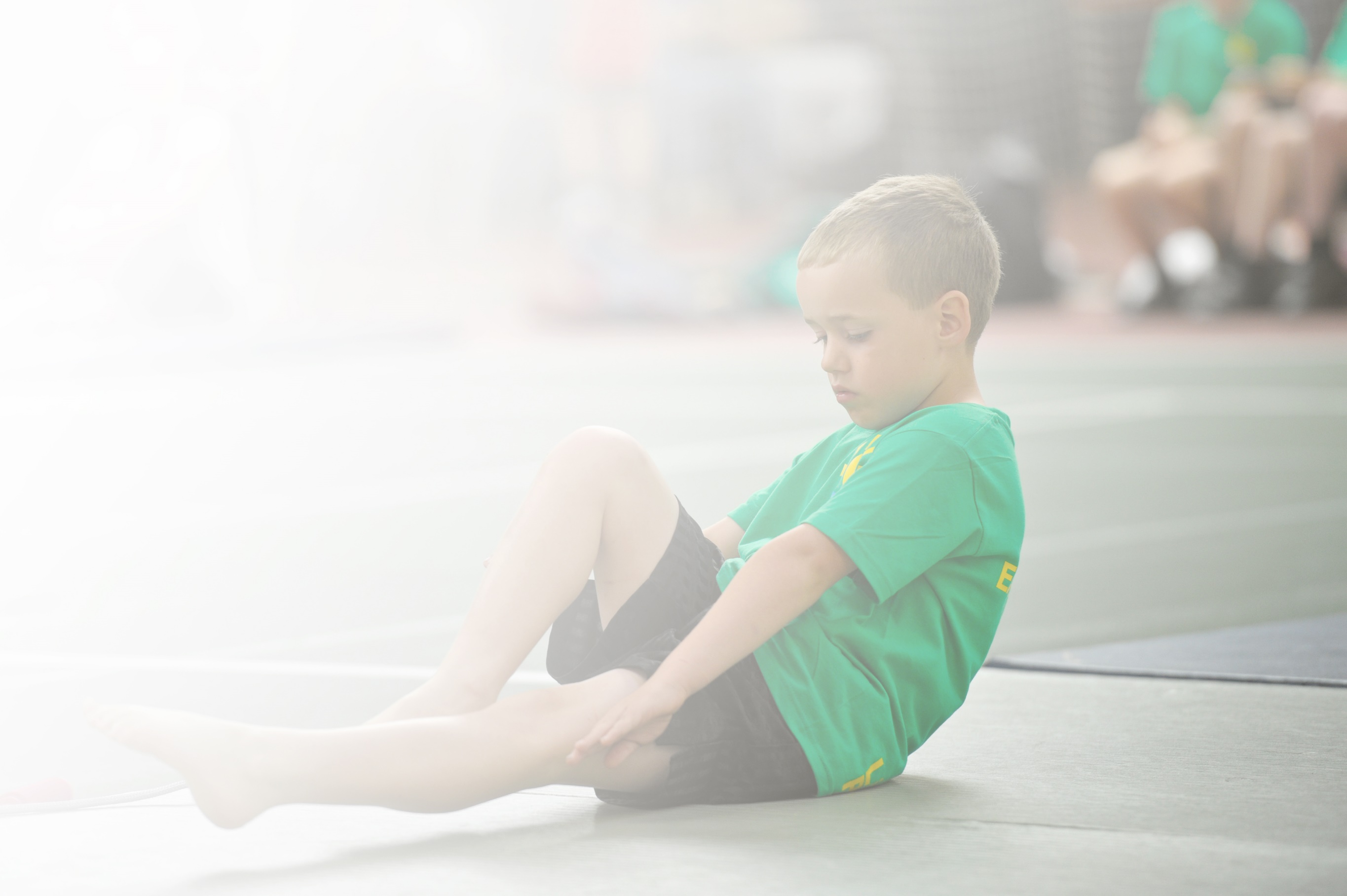 Develop or add to the PESPA activities that your school already offerBuild capacity and capability within the school to ensure that improvements made now will benefit pupils joining the school in future yearsPlease visit gov.uk for the revised DfE guidance including the 5 key indicators across which schools should demonstrate an improvement. This document will help you to review your provision and to reportyour spend. DfE encourages schools to use this template as an effective way of meeting the reporting requirements of the Primary PE and Sport Premium.We recommend you start by reflecting on the impact of current provision and reviewing the previousspend. Under the Ofsted Schools Inspection Framework, inspectors will assess how effectively leaders use the Primary PE and Sport Premium and measure its impact on outcomes for pupils, and how effectively governors hold them to account for this.Schools are required to publish details of how they spend this funding as well as on the impact it has on pupils’ PE and sport participation and attainment by the end of the summer term or by 31 July 2019 at the 
latest. 

We recommend regularly updating the table and publishing it
on your website throughout the year, as evidence of your 
ongoing review into how you are using the money to 
secure maximum, sustainable impact. To see an 
example of how to complete the table please 
click HERE.Key achievements to date:Areas for further improvement and baseline evidence of need:Pupils at Hill View continue to have access to high quality PE and Sports provision. This is achieved through a well-planned, well-resourced progressive curriculum, extra-curricular activities and specialist coaching from external providers. There is a strong commitment to participation in team sports. Several of our age level teams have been successful in local tournaments and gone on to represent the borough of Halton in regional finals in both football and hockey. The number of children playing competitive sport has increased and the opportunities to participate non-competitively in activities such as yoga and dance have been provided for all children. Fitness equipment has been provided for daily Hill View has been awarded the School Games Silver Award.Develop appropriate and systematic approach to assessment in all year groupsDevelop a system of monitoring and recording to show intent, implementation and impactProgress teaching to focus on achievementDevelop partnerships with clubs and other schools Meeting national curriculum requirements for swimming and water safetyPlease complete all of the below:What percentage of your current Year 6 cohort swim competently, confidently and proficiently over a distance of at least 25 metres?N.B. Even though your children may swim in another year please report on their attainment on leavingprimary school.97%What percentage of your current Year 6 cohort use a range of strokes effectively [for example, front crawl, backstroke and breaststroke]?84%What percentage of your current Year 6 cohort perform safe self-rescue in different water-based situations?97%Schools can choose to use the Primary PE and Sport Premium to provide additional provision for swimming but this must be for activity over and above the national curriculum requirements. Have you used it in this way?Yes. The national curriculum requirements are met in Years 3 and 4. Years 5 and 6 continue with lessons over the summer term.Academic Year: 2019/20Total fund allocated: £17,630Date Updated: July 2019Date Updated: July 2019Key indicator 1: The engagement of all pupils in regular physical activity – Chief Medical Officer guidelines recommend that primary school children undertake at least 30 minutes of physical activity a day in schoolKey indicator 1: The engagement of all pupils in regular physical activity – Chief Medical Officer guidelines recommend that primary school children undertake at least 30 minutes of physical activity a day in schoolKey indicator 1: The engagement of all pupils in regular physical activity – Chief Medical Officer guidelines recommend that primary school children undertake at least 30 minutes of physical activity a day in schoolKey indicator 1: The engagement of all pupils in regular physical activity – Chief Medical Officer guidelines recommend that primary school children undertake at least 30 minutes of physical activity a day in schoolPercentage of total allocation:Key indicator 1: The engagement of all pupils in regular physical activity – Chief Medical Officer guidelines recommend that primary school children undertake at least 30 minutes of physical activity a day in schoolKey indicator 1: The engagement of all pupils in regular physical activity – Chief Medical Officer guidelines recommend that primary school children undertake at least 30 minutes of physical activity a day in schoolKey indicator 1: The engagement of all pupils in regular physical activity – Chief Medical Officer guidelines recommend that primary school children undertake at least 30 minutes of physical activity a day in schoolKey indicator 1: The engagement of all pupils in regular physical activity – Chief Medical Officer guidelines recommend that primary school children undertake at least 30 minutes of physical activity a day in school12%School focus with clarity on intended impact on pupils:Actions to achieve:Funding allocated:Evidence and impact:Sustainability and suggested next steps:After school clubs aimed at engaging most sedentary groupAdditional swimming sessions (1Hr) and swimming tuitionKS2 Playleaders to engage KS1 pupils during lunchtime each daySports Ambassadors to engage KS2 pupils dailyEnsure outdoor gym equipment is used dailyTransport and instruction provided for additional swimming for Y5/61.Identify pupils with low levels of participation. Offer alternative activities/sports2.Taget all children to be able to swim 25m/use a variety of strokes3. Playleader training (PE Consultant)4. Sports Ambassador training (PE Consultant)5. Effective maintenance programme essential£20001. Registers2. Swimming assessments end of KS2 3. Independent learners and effective leadersSmall sided games during lunchtimeMid-day assistant trainingKey indicator 2: The profile of PESSPA being raised across the school as a tool for whole school improvementKey indicator 2: The profile of PESSPA being raised across the school as a tool for whole school improvementKey indicator 2: The profile of PESSPA being raised across the school as a tool for whole school improvementKey indicator 2: The profile of PESSPA being raised across the school as a tool for whole school improvementPercentage of total allocation:Key indicator 2: The profile of PESSPA being raised across the school as a tool for whole school improvementKey indicator 2: The profile of PESSPA being raised across the school as a tool for whole school improvementKey indicator 2: The profile of PESSPA being raised across the school as a tool for whole school improvementKey indicator 2: The profile of PESSPA being raised across the school as a tool for whole school improvement35%School focus with clarity on intended impact on pupils:Actions to achieve:Funding allocated:Evidence and impact:Sustainability and suggested next steps:PE Consultant to provide all staff with high quality professional development in delivering fundamental skillsSubject Leader NetworkEffect on pupil mental health and wellbeing1. Professional development, mentoring, training and resources to help teach PE and sport more effectively and embed physical activity across school2. Share good practice and develop effective partnerships£6000PE AssessmentsPE Lead to monitor impactTeaching for achievement (Pupils attending outside clubs)Indications of development of character and resilienceOverall school improvementPE Lead professional developmentKey indicator 3: Increased confidence, knowledge and skills of all staff in teaching PE and sportKey indicator 3: Increased confidence, knowledge and skills of all staff in teaching PE and sportKey indicator 3: Increased confidence, knowledge and skills of all staff in teaching PE and sportKey indicator 3: Increased confidence, knowledge and skills of all staff in teaching PE and sportPercentage of total allocation:Key indicator 3: Increased confidence, knowledge and skills of all staff in teaching PE and sportKey indicator 3: Increased confidence, knowledge and skills of all staff in teaching PE and sportKey indicator 3: Increased confidence, knowledge and skills of all staff in teaching PE and sportKey indicator 3: Increased confidence, knowledge and skills of all staff in teaching PE and sport35%%School focus with clarity on intendedimpact on pupils:Actions to achieve:Fundingallocated:Evidence and impact:Sustainability and suggestednext steps:Progressive Sports Cheshire work alongside class teachers to provide high quality PE one day per week for all classesProgressive Sports provide after school clubs in alternative activity, such as dance, yoga, lacrosseAll pupils to have active involvementAll teaching staff to work alongside specialists for CPD£6000Increased pupil confidence in fundamental skills evidenced through lesson observationsImprovement in teaching for achievement evidenced through monitoringAccess to alternative sports and physical activityKey indicator 4: Broader experience of a range of sports and activities offered to all pupilsKey indicator 4: Broader experience of a range of sports and activities offered to all pupilsKey indicator 4: Broader experience of a range of sports and activities offered to all pupilsKey indicator 4: Broader experience of a range of sports and activities offered to all pupilsPercentage of total allocation:Key indicator 4: Broader experience of a range of sports and activities offered to all pupilsKey indicator 4: Broader experience of a range of sports and activities offered to all pupilsKey indicator 4: Broader experience of a range of sports and activities offered to all pupilsKey indicator 4: Broader experience of a range of sports and activities offered to all pupils9%School focus with clarity on intendedimpact on pupils:Actions to achieve:Fundingallocated:Evidence and impact:Sustainability and suggestednext steps:Additional achievements:Pupils have had opportunities to access specialist provision in the following sports and activities throughout the year:Dance, Gymnastics, Archery, Lacrosse, Rounders, Football, Netball, Yoga, Hockey and CricketParticipation at an inter-school competitive level£1500PE AssessmentsIncreased participationDevelop partnerships with sports clubs and other schoolsKey indicator 5: Increased participation in competitive sportKey indicator 5: Increased participation in competitive sportKey indicator 5: Increased participation in competitive sportKey indicator 5: Increased participation in competitive sportPercentage of total allocation:Key indicator 5: Increased participation in competitive sportKey indicator 5: Increased participation in competitive sportKey indicator 5: Increased participation in competitive sportKey indicator 5: Increased participation in competitive sport9%School focus with clarity on intendedimpact on pupils:Actions to achieve:Fundingallocated:Evidence and impact:Sustainability and suggestednext steps:Transport costs met in order to allow teams to be entered into local and regional competitionsAll year groups represented in local competitionsTwo teams entered for hockeyPE Lead to be up to date and informed of local appropriate competitionsSports teams appropriately resourced and equipped.£1500School Sports AwardIntra School Competitions termly